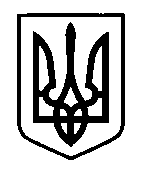 УКРАЇНАПрилуцька міська радаЧернігівська областьУправління освіти Про проведення молодіжного гумористичного  фестивалю «Кубок гумору»     У рамках  проведення Новорічних заходів,  з метою  пошуку та підтримки молодих талантів, розширення та зміцнення взаємозв’язків між творчими шкільними  колективами та,  популяризації молодіжного  громадського руху Н А К А З У Ю:           1. Провести  молодіжний гумористичний фестиваль « Кубок гумору »  17 січня 2020 року на  базі ЦТДЮ.	2. Затвердити Положення про  проведення молодіжного гумористичного  фестивалю  « Кубок гумору » (додаток 1).	2. Затвердити склад журі  гумористичного фестивалю (додаток 2 ).	3. Директору  ЦТДЮ Савченко Т.М. забезпечити необхідні умови для проведення   гумористичного фестивалю.	4.Директорам закладів загальної середньої освіти сприяти участі учнівських команд  у гумористичному фестивалі.: 	5.Контроль за виконанням наказу  залишити за собою.	Начальник управління освіти                                                                        С.М.ВОВКДодаток №1до наказу управління освіти  від 11 листопада 2019 року №303ПОЛОЖЕННЯпро організацію та проведення молодіжного гумористичного  фестивалю «Кубок гумору»1. Загальні положення1.1. 1. Загальні положення1.1.   Молодіжний  гумористичний фестиваль «Кубок Гумору»(далі –  гумористичний фестиваль ) проводиться з метою розвитку молодіжного руху в місті  та створення умов для творчого, інтелектуального і духовного розвитку учнівської молоді.1.2. Головними завданнями   гумористичного фестивалю є:- розвиток комунікативних якостей підлітків;- формування особистості, її соціальної зрілості;- розвиток почуття гумору  та кмітливості;- виховання почуття відповідальності та згуртування класного колективу.- пошук, розвиток і підтримка талановитої, обдарованої учнівської молоді;- організація змістовного дозвілля учнівської молоді, створення сприятливих умов для реалізації її творчого потенціалу.1.3.  Організаторами   гумористичного фестивалю є управління освіти  та Центр творчості дітей та юнацтва. До проведення даного заходу можуть бути залучені представники міської влади та громадських організацій, які виявляють бажання надати організаційну, фінансову чи іншу допомогу в проведенні заходу.2. Порядок проведення  гумористичного фестивалю:2.1 У команді мають право брати участь учні  закладів загальної середньої  освіти  віком до 17 років;2.2. Склад команди – не більше 10 учнів;2.3.  Гумористичний фестиваль  включає  такі  конкурси:Конкурс: «Домашнє  завдання» на тему:  «У ритмі шкільного життя»  - до 7 хв.  Команди  готують гумористичну міні-виставу  на запропоновану  тему з використанням логічно пов’язаних  між собою жартів,мініатюр  пісенних пародій тощо.   Конкурс : «Розминка навпаки»Командам необіходно вигадати жартівливе питання, або початок фрази до запропонованої ведучим відповіді. «Музичний» конкурсКоманда обирає одну із пісень та показує гумористичне полотно (танець/пісня/кліп-ревю, тощо) на шкільну тематику.2.4. Заявки на участь у гумористичному фестивалі  подаються в управління освіти (Сайко Л.А.) до 01 грудня 2019 року за формою : Назва команди:
Заклад освіти:
П.І.Б. керівника команди:
П.І.Б. капітана команди:
Склад команди :
1.ПІБ  учасника, вік___________________________________3.  Критерії  оцінювання гумористичного Фестивалю:          - артистизм виконання та гумор;          - сценічна культура;          - дотепність і винахідливість;          - оригінальність постановки;          - розкриття теми;          - костюми учасників;          - музичний супровід. 	Додаток №2до наказу управління освіти  від  11 листопада 2019 року №303Склад  журі  молодіжного гумористичного фестивалю «Кубок  гумору»Фесенко Т.М., заступник міського голови  з питань діяльності виконавчих органів ради;Опанасенко  О. В. – начальник відділу сім’ї, молоді та спорту Прилуцької міської ради;Сайко Л.А. - спеціаліст управління освіти Прилуцької міської ради;Савченко М.О. - член  молодіжної ради міста;Бачевська І.В. - викладач гуманітарно-педагогічного коледжу імені І.Я.Франка                      ( за згодою);Іштукін В.В. - викладач гуманітарно-педагогічного коледжу імені І.Я.Франка                           ( за згодою);Кіріченко О.М. -викладач гуманітарно-педагогічного коледжу імені І.Я.Франка                      ( за згодою);Шкурат В.А. - організатор  ліги КВК в Прилуках ( за згодою).11 листопада 2019  р.НАКАЗм. Прилуки№ 303